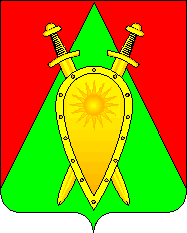 Муниципальная общественная комиссия по организации общественного обсуждения, проведения комиссионной оценки предложений заинтересованных лиц, осуществления контроля за реализацией муниципальной программы «Формирование комфортной городской среды в городском округе ЗАТО п. Горный на 2018-2024 годы»ПРОТОКОЛзаседания 06 марта 2023 года                                                    				№ 05Карнаух Т.В.Федорова М.А.Золотуева Е.П.Подвигина О.И.Скоробогатова Т.П.Ваньков В.А.Проклова Е.Ю.Днепровская О.А.
ПОВЕСТКА ДНЯ:1. Проведение общественных обсуждений, принятие общественной комиссией решения по итогам приема предложений от населения и определение общественной территории, в отношении которой поступило наибольшее количество предложений для реализации проекта  «Всероссийского конкурса лучших проектов создания комфортной городской среды» на территории городского округа ЗАТО п.Горный.Слушали: Федорову М.А.В голосовании, проводившемся в период с 1 марта по 5 марта 2023 года, приняли участие 234 граждан городского округа ЗАТО п.Горный. 188 человек отдали свои голоса за улицу Дружбы д. 171-166, включая прилегающую территорию вокруг зданий № 26 и 27, 46 человек – за улицу Молодежная д. 16 – д. 22. Таким образом, по итогам рейтингового голосования объектом-победителем является улица Дружбы д. 171 – 166, включая прилегающую территорию вокруг зданий № 26 и 27.Комиссией принято решение: 1.	Принять к сведению информацию Федоровой М.А., заместителя председателя комиссии за выбор территории в 2023 году.2.	Утвердить результаты голосования за выбор территорий, планируемых к благоустройству в 2023 году на территории городского округа ЗАТО п.Горный. Голосовали: «за» - 8, «против» - 0, «воздержались» - 0.Карнаух Т.В.Федорова М.А.Золотуева Е.П.Подвигина О.И.Скоробогатова Т.П.Ваньков В.А.Проклова Е.Ю. Секретарь комиссии:                                    ___________Днепровская О.А.
Председатель комиссии:      Заместитель председателя комиссии:Члены комиссии:   Секретарь комиссии: Председатель комиссии:      Заместитель председателя комиссии:Члены комиссии:  